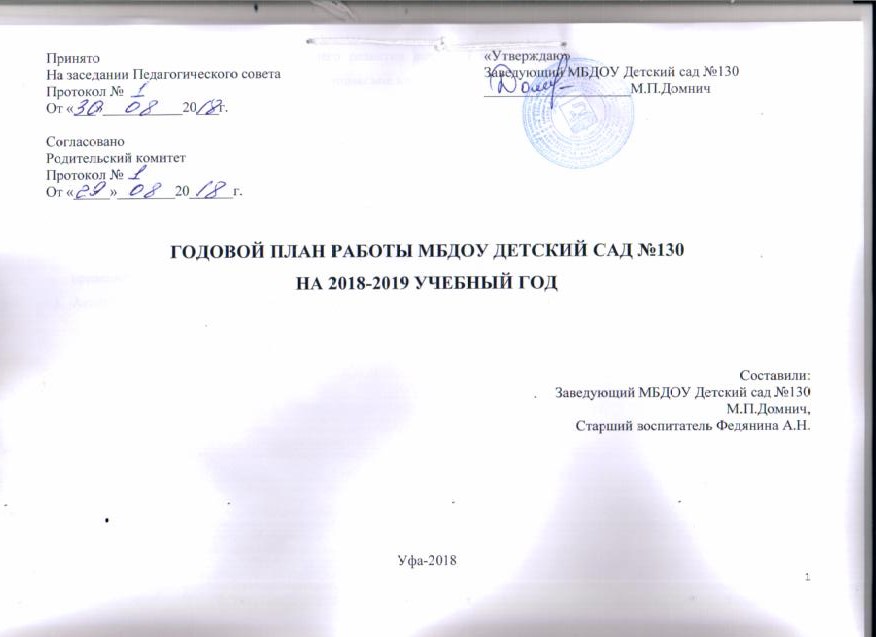 Цель — создать условия для всестороннего развития личности ребенка дошкольного возраста через реализацию образовательных областей по ФГОС ДО и комплексное влияние на личность ребенка детского сада и семьи..Основные задачи:Внедрение в практику работы здоровьеформирующих и здоровьесберегающих технологий с целью формирования физической культуры детей дошкольного возраста.Углублять работу педагогов в формировании логико-математических представлений у дошкольников посредством применения инновационных педагогических технологий. Акцентировать работу педагогов в вопросах речевого развития дошкольников, используя инновационные технологии.СентябрьОктябрьНоябрьДекабрьЯнварьФевральМартАпрельМайВид деятельностиМероприятияСроки выполненияОтветственныйОрганизационно-педагогическая работаПодбор мебели в группах в соответствии с ростовыми показателями;  обновление и уточнение маркировкиВ течение месяцаВоспитатели групп, м/сОрганизационно-педагогическая работаСоставление и уточнение расписания ООДДо 2.09. Ст. воспитательОрганизационно-педагогическая работаСоставление изменений и дополнений к основной образовательной программе ДОУДо 01.09.18Ст.воспитательОрганизационно-педагогическая работаОпределение тематики самообразования педагоговВ течение месяцаПедагоги ДОУ, ст. воспитательОрганизационно-педагогическая работаСоставление плана сотрудничества с МОУ СОШ №97 До 15.09.  Ст. воспитатель, завуч СОШ №97Организационно-педагогическая работаСоздание (корректировка) плана-графика повышения квалификации и переподготовки педагогических, руководящих работников Планирование работы, отслеживание графиков курсовой подготовки. Составление банка данных о прохождении педагогами курсовой подготовкиДо 15.09Ст.воспитательМетодическая работа.Подготовка к педсовету №1Организация предметно-развивающей среды в кабинетах (состояние дидактического материала) и группах на соответствие ФГОС (карта анализа ПРС)АвгустЗав. ДОУ, ст. воспитатель,  педагоги ДОУМетодическая работа.Подготовка к педсовету №1Подготовка документации пед. работниковАвгустЗав. ДОУ, ст. воспитатель,  педагоги ДОУПодготовка к медико-педагогическому совещанию №1Ведение листов адаптацииВ течение месяцаВоспитатели группы раннего возрастаПодготовка к медико-педагогическому совещанию №1Сбор анамнеза детейВ течение месяцаПедагог-психологПодготовка к медико-педагогическому совещанию №1Анкетирование родителей на тему «Мой ребенок»В течение месяцаПедагог-психологПодготовка к медико-педагогическому совещанию №1Заполнение карт нервно-психического развития детей с эпикризными срокамиВ течение месяцаПедагог-психологПодготовка к медико-педагогическому совещанию №1Выявление уровня физического развития детейВ течение месяцаИнструктор ФИЗОКонсультации«Адаптация ребенка в условиях ДОУ»04.09. Педагог-психологКонсультации«Комплексная реализация основной образовательной программы ДОУ» 21.09. Ст. воспитательКонсультации«Перспективное и календарное планирование в ДОУ в соответствии с новыми программами и требованиями»24.09Работа с родителямиДень открытых дверей для родителей 1 младшей группы4.09. Воспитатели группы раннего возрастаРабота с родителямиОбщее родительское собрание:«Знакомство с направлениями работы ДОУ на новый учебный год».Согласование годового плана, сетки занятий, программ ДОУАкция «Ребенок в доме – закрой окно»Правила ПДДОрганизация дополнительных платных услуг.Выявление родительского мнения о программах ДОВыбор родительского комитета ДОУВыбор членов комиссии по урегулированию споров между участниками образовательных отношений23.08. Зав. ДОУ, ст. воспитатель, педагоги ДОУГрупповые родительские собрания:Первая младшая группа:Возрастные особенности детей 2-3 летЦели и задачи воспитательно-образовательной работы Выбор родительского комитетаВ течение месяцаВоспитателиГрупповые родительские собрания:Вторая младшая группаВозрастные особенности детей 3-4 летЦели и задачи воспитательно-образовательной работыВыбор родительского комитетаВ течение месяцаВоспитатели Групповые родительские собрания:Средняя группаВозрастные особенности детей 4-5 летЦели и задачи воспитательно-образовательной работыВыбор родительского комитетаВ течение месяцаВоспитатели Групповые родительские собрания:Старшая группа:Возрастные особенности детей 5-6 летЦели и задачи воспитательно-образовательной работыВыбор родительского комитетаВ течение месяцаВоспитатели Групповые родительские собрания:Подготовительная группа:Анализ диагностики уровня готовности детей к школеХарактеристика детей 6-7 летРекомендации по формированию компонентов готовности к школе. Цели и задачи работы на учебный годВыбор родительского комитетаВ течение месяцаВоспитателиПедагог-психологКонтрольОснащение групп к новому учебному году 25.08.2018Зав. ДОУ, ст. воспитатель СрезовыйОснащение групп к новому учебному году 25.08.2018Зав. ДОУ, ст. воспитатель СрезовыйУровень подготовки и проведения родительских собранийВ течение месяцаСт. воспитатель СрезовыйМониторинг готовности к школе30.09.2018Педагог-психологСистематическийСоздание условий для охраны жизни и здоровья детейВ течение месяцаСт. воспитательСистематическийПланирование воспитательно-образовательной работы с детьмиВ течение месяцаСт. воспитатель, м/сПредупредительныйСоблюдение режима дняВ течение месяцаСт.воспитательПредупредительныйОрганизация питанияВ течение месяцаСт.воспитательПредупредительныйПроведение родительских собранийВ течении месяцаСт.воспитательПедсовет №1 Установочный Анализ летне-оздоровительной работы31.08.2018Ст. воспитательПедсовет №1 Установочный Анализ готовности групп к новому учебному году31.08.2018Зав. ДОУСт.воспитательПедсовет №1 Установочный  Принятие годового плана31.08.2018Зав. ДОУСт.воспитательПедсовет №1 Установочный Принятие годового календарного учебного графика31.08.2018Зав. ДОУСт.воспитательПедсовет №1 Установочный Принятие сетки занятий и режима дня31.08.2018Зав. ДОУСт.воспитательПедсовет №1 Установочный Принятие изменений и дополнений к ООП ДОУ31.08.2018Зав. ДОУСт.воспитательПедсовет №1 Установочный Утверждение формы календарного и перспективного планирования31.08.2018Зав. ДОУСт.воспитательОткрытые просмотрыРазвлечение «День знаний»01.09.2018Воспитатели группы №2,4Открытые просмотрыРазвлечение «Осенняя ярмарка»27.09.2018Педагоги, музыкальный руководительОткрытые просмотрыНеделя Бега в ДОУ20.09.2018Инструктор ФИЗОРабота с кадрамиПроведение инструктажа по ОТ и ТБ, охране жизни и здоровья детей31.09.2018Инженер по ОТРабота с кадрамиСоставление графика аттестации и повышения квалификацииВ течение месяцаСт. воспитательРабота с кадрамиСоставление планов по самообразованиюВ течении месяцаПедагоги ДОУАдминистративно-хозяйственная работаКосметический ремонт группДо 31.08.2018Зам по АХЧ, воспитатели группАдминистративно-хозяйственная работаПодбор мебели по возрастамДо 31.08.2018Воспитатели групп, зам по АХЧАдминистративно-хозяйственная работаРабота по благоустройству территорииДо 31.08.2018Коллектив ДОУВид деятельностиМероприятияСроки выполненияОтветственный Организационно-педагогическая работаПодготовка развлечения «День Республики»5.10Воспитатели группОрганизационно-педагогическая работаВыставка детских рисунков «День Республики»10.10.  – 17.10. Воспитатели группОрганизационно-педагогическая работаОбновление выставки новинок методической литературы и периодических изданийВ течение месяцаСт. воспитательМетодическая работа. Подготовка к педсовету №2 «Использование инновационных технологий по ФЭМП»Изучение научно-методической литературы по теме педсоветаВ течение месяцаПедагогический коллективМетодическая работа. Подготовка к педсовету №2 «Использование инновационных технологий по ФЭМП»Изготовление наглядного материала, памяток воспитателям по теме педсоветаВ течение месяцаСт. воспитательМетодическая работа. Подготовка к педсовету №2 «Использование инновационных технологий по ФЭМП»Организация выставки новинок методической литературыВ течение месяцаСт. воспитательМетодическая работа. Подготовка к педсовету №2 «Использование инновационных технологий по ФЭМП»Проект «Умные игры» (дидактические игры по ФЭМП)октябрьВоспитатели  старшей подготовительной группыМедико-педагогическое совещание №1Анализ организации процесса адаптации детей к ДОУВ течение месяцаВоспитатели группы раннего возрастаМедико-педагогическое совещание №1Анализ анкетирования родителейВ течение месяцаПедагог-психологМедико-педагогическое совещание №1Анализ результатов выявления уровня НПР детей с эпикризными срокамиВ течение месяцаПедагог-психологМедико-педагогическое совещание №1Анализ уровня физического развития детейВ течение месяцаИнструктор ФИЗООткрытые просмотрыРазвлечение «День Республики»Воспитатели  КонсультацииТехнология деятельностного метода «Ситуация» в программе Петерсонаоктябрь Ст. воспитательКонсультацииСистема дидактических принципов деятельностного метода в программе ПетерсонаоктябрьСт.воспитательКонсультацииСистема основных принципов деятельностного метода как необходимых психолого-педагогических условий организации образовательного процесса в современном детском саду в программе ПетерсонаоктябрьСт.воспитательКонсультацииЛогическая основа образовательной ситуации «открытия» нового знания в технологии «Ситуации» в программе ПетерсонаоктябрьСт.воспитательРабота с родителямиФотовыставка «Семейный выходной»октябрьВоспитатели группРабота с родителямиАнкетирование «Наши семейные традиции»октябрьВоспитатели группРабота с родителямиКонсультация «Развитие интеллекта детей в процессе системно-деятельностной педагогики Петерсона»октябрьСт.воспитательКонтрольАнализ работы аттестуемых педагоговоктябрьСт. воспитательПредупредительныйСоблюдение режима прогулкиВ течение месяцаСт. воспитательИнженер по ОТСт. воспитательм/с, ст. воспитательПредупредительныйПодготовка воспитателя к ООДВ течение месяцаСт. воспитательИнженер по ОТСт. воспитательм/с, ст. воспитательПредупредительныйОформление и обновление информации в уголке для родителейВ течение месяцаСт. воспитательИнженер по ОТСт. воспитательм/с, ст. воспитательСистематическийСоздание условий для охраны жизни и здоровья детейВ течение месяцаСт. воспитательИнженер по ОТСт. воспитательм/с, ст. воспитательСистематическийПланирование воспитательно-образовательной работы с детьмиВ течение месяцаСт. воспитательИнженер по ОТСт. воспитательм/с, ст. воспитательСистематическийСанитарное состояние помещений группыВ течение месяцаСт. воспитательИнженер по ОТСт. воспитательм/с, ст. воспитательАдминистративно-хозяйственная работаОрганизация субботников и санитарных пятницВ течение месяцаЗам по АХЧ,  коллектив ДОУАдминистративно-хозяйственная работаПриобретение канцелярских товаровВ течение месяцаЗам по АХЧ, заведующий ДОУАдминистративно-хозяйственная работаПриобретение моющих средствВ течение месяцаЗам по АХЧ, заведующий ДОУВид деятельностиМероприятияСроки выполненияОтветственный Организационно-педагогическая работаПодбор и оформление наглядной информации и консультационных материалов для родителейВ течение месяца Ст. воспитатель Организационно-педагогическая работаПодбор и оформление наглядной информации и консультационных материалов для родителейВ течение месяцаВоспитатели группОрганизационно-педагогическая работаСмотр-конкурс «Уголок занимательной математики».14.11.18Ст.воспитательМетодическая работа. Педсовет №2 «Использование инновационных технологий по ФЭМП »Деловая игра  29.11.18Ст. воспитательМетодическая работа. Педсовет №2 «Использование инновационных технологий по ФЭМП »Презентация опыта работы воспитателя в работе с детьми по проекту29.11.18Ст. воспитатель, воспитатели группМетодическая работа. Педсовет №2 «Использование инновационных технологий по ФЭМП » Итоги тематического контроля и смотра конкурса «Уголок занимательной математики»29.11.18Ст. воспитательСт. воспитательМетодическая работа. Педсовет №2 «Использование инновационных технологий по ФЭМП »Анализ анкетирования родителей29.11.18Ст.воспитательОткрытые просмотрыМузыкальное развлечение посвященное Дню Матери «Мама самая родная моя…»24.11.2018Музыкальный руководительОткрытые просмотрыДень независимости РоссииноябрьВоспитатели группОткрытые просмотры«Волшебный мир математики» с элементами познавательно-исследовательской деятельности и икт-технологийНоябрьВоспитатели старшей группыОткрытые просмотры«Путешествие по стране математики» с элементами театрализованной деятельностиНоябрьВоспитатели мл.группыОткрытые просмотры«Математический КВН»Ноябрьвоспитатели, подг. группыКонсультацииКонсультации для педагогов «Значение занимательного математического материала в интеллектуальном развитии детей дошкольного возраста»9.11.2018Ст. воспитательКонсультации«Закрепление и применение элементарных математических представлений дошкольников на занятиях и в быту».16.11.2018Ст. воспитатель Работа с родителями Анкетирование «Что для Вас математика»18.11.2018 – 25.11.2018Ст. воспитатель, воспитателиКонтрольТематический Материалы и оборудование для реализации образовательной области «Познавательное развитие» ФЭМП22.11.201823.11.2018Зав. ДОУ,ст. воспитательКонтрольТематический Материалы и оборудование для реализации образовательной области «Познавательное развитие» Центр сенсорного развития24.11.2018Зав. ДОУ,ст. воспитательКонтрольТематический Оценка форм взаимодействия с родителями по данной проблеме29.11.2018Зав. ДОУ,ст. воспитательПредупредительныйСоблюдение режима дняВ течение месяцаСт. воспитательОперативныйСоздание условий для охраны жизни и здоровья детейВ течение месяцаСт. воспитательОперативныйПланирование воспитательно-образовательной работы с детьмиВ течение месяцаСт. воспитатель, м/сОперативныйСанитарное состояние помещений группыВ течение месяцам/сАдминистративно-хозяйственная работаРазработка плана профилактических мероприятий по ОРЗ и гриппуВ течение месяцам/сАдминистративно-хозяйственная работаПодготовка здания к холодному периодуВ течение месяцаКоллектив ДОУВид деятельностиМероприятияМероприятияСроки выполненияОтветственныйОрганизационно-педагогическая работаСоставление сценария Новогоднего утренника и организация работы по его подготовке и проведениюСоставление сценария Новогоднего утренника и организация работы по его подготовке и проведениюВ течение месяцаМуз. руководитель, ст. воспитательОрганизационно-педагогическая работаПодбор практического материала для воспитателей по работе с детьми зимой.Подбор практического материала для воспитателей по работе с детьми зимой.В течение месяцаСт. воспитательОрганизационно-педагогическая работаРазработка положения о смотре-конкурсе зимних участковРазработка положения о смотре-конкурсе зимних участковВ течение месяцаСт. воспитатель,инструктор ФИЗООрганизационно-педагогическая работаОбновление выставки новинок методической литературы и периодических изданийОбновление выставки новинок методической литературы и периодических изданийВ течение месяцаСт. воспитательОрганизационно-педагогическая работаАкция «Внимание – дети»Акция «Внимание – дети»15.12.2018 – 31.12.2018Ст. воспитательМетодическая работа. Подготовка к педсовету №3  «Использование инновационных форм и технологий работы с детьми по развитию речи»Анализ планов образовательной работыАнализ планов образовательной работыВ течение месяцаСт. воспитательМетодическая работа. Подготовка к педсовету №3  «Использование инновационных форм и технологий работы с детьми по развитию речи»Изучение новинок методической литературыИзучение новинок методической литературыВ течение месяцаСт. воспитательМетодическая работа. Подготовка к педсовету №3  «Использование инновационных форм и технологий работы с детьми по развитию речи» Разработка рекомендаций по оформлению центров «Речевого развития Разработка рекомендаций по оформлению центров «Речевого развитияВ течение месяцаСт. воспитательПодготовка к медико-педагогическому совещанию №2Анализ нервно-психического развития детей по эпикризамАнализ нервно-психического развития детей по эпикризамВ течение месяцаПедагог-психологПодготовка к медико-педагогическому совещанию №2Состояние воспитательно-образовательной работы в группеСостояние воспитательно-образовательной работы в группеВ течение месяцаВоспитателиПодготовка к медико-педагогическому совещанию №2Анализ речевого развития детейАнализ речевого развития детейВ течение месяцаВоспитателиПодготовка к медико-педагогическому совещанию №2Анализ физического развития детейАнализ физического развития детейВ течение месяцаИнструктор  ФИЗООткрытые просмотрыНовогодние утренникиНовогодние утренники21.12.201822.12.201823.12.2018Муз. руководитель, пед. коллективКонсультации  Использования метода мнемотехники, моделирования  Использования метода мнемотехники, моделирования7.12.2018Учитель-логопедКонсультацииНестандартные формы работы по речевому развитию детей -лэпбук.Нестандартные формы работы по речевому развитию детей -лэпбук.14.12.18Воспитатели логопедической группыРабота с родителямиВыставка детских поделок «Символ грядущего года»Выставка детских поделок «Символ грядущего года»9.12.2018 – 16.12.2018Воспитатели Работа с родителямиКонсультация  «Возможности семьи  в речевом развитии ребёнка».Консультация  «Возможности семьи  в речевом развитии ребёнка».16.12.2018м/сРабота с родителямиАкция «Открой сердце доброте»Акция «Открой сердце доброте»В течение месяцаСт. воспитательГрупповые родительские собранияПервая младшая группа Анализ динамики уровня развития детейКризис трех летПервая младшая группа Анализ динамики уровня развития детейКризис трех летВ течение месяцаВоспитателиПедагог-психологГрупповые родительские собранияВторая младшая группа Анализ динамики уровня развития детейРазвитие у ребенка мелкой моторикиВторая младшая группа Анализ динамики уровня развития детейРазвитие у ребенка мелкой моторикиВ течение месяцаВоспитателиПедагог ИЗОГрупповые родительские собранияСредняя группаАнализ динамики уровня развития детейКак организовать игровую деятельность ребенкаСредняя группаАнализ динамики уровня развития детейКак организовать игровую деятельность ребенкаВ течение месяцаВоспитателиГрупповые родительские собранияСтаршая группа Анализ динамики уровня развития детейВоспитание   юного исследователяСтаршая группа Анализ динамики уровня развития детейВоспитание   юного исследователяВ течение месяцаВоспитателиГрупповые родительские собранияПодготовительная группаАнализ динамики уровня развития детейКомпьютер в жизни дошкольника Подготовительная группаАнализ динамики уровня развития детейКомпьютер в жизни дошкольника В течение месяцаВоспитателиСт. воспитательКонтрольОперативныйСоздание условий для охраны жизни и здоровья детейСоздание условий для охраны жизни и здоровья детейВ течение месяцаСт. воспитательКонтрольОперативныйПланирование воспитательно-образовательной работы с детьмиПланирование воспитательно-образовательной работы с детьмиВ течение месяцаСт. воспитательКонтрольОперативныйСанитарное состояние помещений группыСанитарное состояние помещений группым/сПредупредительныйПроведение родительских собранийПроведение родительских собранийВ течение месяцаСт. воспитательПредупредительныйМатериалы и оборудование для реализации ОО «Художественно-эстетическое развитие» (МУЗО)Материалы и оборудование для реализации ОО «Художественно-эстетическое развитие» (МУЗО)В течение месяцаСт. воспитатель,  Работа с кадрамиРабота с кадрамиИнструктаж по ТБ и ПБ при проведении новогодних утренниковВ течение месяцаИнженер по ОТРабота с кадрамиРабота с кадрамиПодготовка к акции «Открой сердце доброте»В течение месяцаСт. воспитательАдминистративно-хозяйственная работаАдминистративно-хозяйственная работаОформление помещений ДОУ к празднику Нового года20.12.2018Педагогический коллективАдминистративно-хозяйственная работаАдминистративно-хозяйственная работаСоставление графика отпусков23.12.2018Зав. ДОУАдминистративно-хозяйственная работаАдминистративно-хозяйственная работаИнструктаж по ПБ при проведении утренников16.12.2018Инженер по ОТВид деятельностиВид деятельностиМероприятияСроки выполненияОтветственныйОрганизационно-педагогическая работаОрганизационно-педагогическая работаСоставление плана Новогодних каникул 28.12.2019Ст. воспитательОрганизационно-педагогическая работаОрганизационно-педагогическая работаРазработка требования к тематическому контролю по теме педсовета9.01.2019 – 16.01.2019Ст. воспитательМетодическая работа. Педсовет №3  «Использование инновационных форм и технологий работы с детьми по развитию речи»Методическая работа. Педсовет №3  «Использование инновационных форм и технологий работы с детьми по развитию речи»Анализ результатов тематического контроля27.01.2019Ст. воспитательМетодическая работа. Педсовет №3  «Использование инновационных форм и технологий работы с детьми по развитию речи»Методическая работа. Педсовет №3  «Использование инновационных форм и технологий работы с детьми по развитию речи»Деловая игра «Организация и методика проведения словарной работы с дошкольниками на занятиях и вне».27.01.2019Ст. воспитатель Методическая работа. Педсовет №3  «Использование инновационных форм и технологий работы с детьми по развитию речи»Методическая работа. Педсовет №3  «Использование инновационных форм и технологий работы с детьми по развитию речи»Презентация центров «Речевого развития»27.01.2019Воспитатели групп Методическая работа. Педсовет №3  «Использование инновационных форм и технологий работы с детьми по развитию речи»Методическая работа. Педсовет №3  «Использование инновационных форм и технологий работы с детьми по развитию речи»Презентация центров «Речевого развития»27.01.2019Ст. воспитательКонтрольТематическийКонтрольТематическийМатериалы и оборудование для реализации ОО «Речевое развитие»22.01.2019Зав. ДОУ, ст. воспитательКонтрольТематическийКонтрольТематическийМатериалы и оборудование для реализации ОО «Социально-коммуникативное развитие»25.01.2019Зав. ДОУ, ст. воспитательОперативный Оперативный Создание условий для охраны жизни и здоровья детейВ течение месяцаСт. воспитательОперативный Оперативный Планирование воспитательно-образовательной работы с детьмиВ течение месяцаСт. воспитатель, м/сОперативный Оперативный Санитарное состояние помещений группыВ течение месяцам/сПредупредительный контрольОрганизация питанияОрганизация питанияВ течение месяцаСт. воспитатель, м/сПредупредительный контрольМатериалы и оборудование для трудовой деятельности детейМатериалы и оборудование для трудовой деятельности детейВ течение месяцаСт. воспитатель, м/с Медико-педагогическое совещание №2 Медико-педагогическое совещание №2Анализ нервно-психического развития детей по эпикризамВ течение месяцаПедагог-психолог Медико-педагогическое совещание №2 Медико-педагогическое совещание №2Состояние воспитательно-образовательной работы в группеВ течение месяцаВоспитатели Медико-педагогическое совещание №2 Медико-педагогическое совещание №2Анализ речевого развития детейВ течение месяцаВоспитатели Медико-педагогическое совещание №2 Медико-педагогическое совещание №2Анализ физического развития детейВ течение месяцаИнструктор  ФИЗОКонсультацииКонсультацииСеминар- практикум  «Развитие звукопроизношения детей: методы и формы работы воспитателя на ООд и в совместной деятельности»	14.01.19	 Ст. воспитатель   Работа с родителямиРабота с родителямиВыставка поделок «Новогодняя красавица»23.01.2019 - 30.01.2019Работа с родителямиРабота с родителямиВыставка поделок «Новогодняя красавица»23.01.2019 - 30.01.2019Ст. воспитательОткрытые просмотрыОткрытые просмотрыЛитературный вечер 14.01.2019Воспитатели, муз. руководительОткрытые просмотрыОткрытые просмотрыРазвлечение «Зимние забавы»26.01.2019Муз. руководитель, инструктор ФИЗОАдминистративно-хозяйственная работаАдминистративно-хозяйственная работаОчистка снега с кровли и крыши, удаление сосулек и наледиВ течение месяцаЗам по АХЧАдминистративно-хозяйственная работаАдминистративно-хозяйственная работаИнструктаж по ОТ и ПБ при проведении новогодних каникулВ течение месяцаИнженер по ОТВид деятельностиМероприятияСроки выполненияОтветственный Организационно-педагогическая работаСоставление методических рекомендаций по физическому развитию1.02.2019Ст. воспитательОрганизационно-педагогическая работаПодготовка и проведение праздника «День защитников отечества»До 17.02.2019Воспитатели групп, инструктор ФИЗООрганизационно-педагогическая работаВыставка рисунков «Вот какие наши папы!»15.02.2019 –25.02.2019Педагог ИЗООрганизационно-педагогическая работаРазработка положения к конкурсу по ФИЗО уголкам24.02.2019Инструктор ФИЗОМетодическая работа. Подготовка к педсовету №4 «Физическое развитие»Изучение научно-методической литературы по данной темеВ течение месяца Педагогический коллективМетодическая работа. Подготовка к педсовету №4 «Физическое развитие»Изготовление наглядного материала, памяток воспитателям по теме педсоветаВ течение месяца Ст. воспитательМетодическая работа. Подготовка к педсовету №4 «Физическое развитие»Организация выставки новинок методической литературыВ течение месяца Ст. воспитательМетодическая работа. Подготовка к педсовету №4 «Физическое развитие»Посещение ООД с целью изучения использования здоровьесберегающих технологий в работе с детьмиВ течение месяца Ст. воспитательПодготовка к медико-педагогическому совещанию №3Заполнение карт нервно-психического развития детей с эпикризными срокамиВ течение месяцаПедагогический коллективПодготовка к медико-педагогическому совещанию №3Выявление уровня физического развития детейВ течение месяцаСт. воспитательКонсультации«Пробуждающая гимнастика как зэлемент закаливающих процедур»8.02.2017Ст. воспитательКонсультацииВзаимодействие педагогов в процессе физкультурно-оздоровительной работы15.02.2017Инструктор ФИЗОРабота с родителямиФотовыставка «Такие разные мальчишки»20.02.2017 –27.02.2017 Воспитатели группКонтрольОперативныйСоздание условий для охраны жизни и здоровья детейВ течение месяцаСт. воспитательКонтрольОперативныйПланирование воспитательно-образовательной работы с детьмиВ течение месяцаСт. воспитательКонтрольОперативныйСанитарное состояние помещений группыВ течение месяцамедсестраПредупредительныйСоблюдение режима прогулкиВ течение месяцаСт. воспитательПредупредительныйОрганизация совместной деятельности по воспитанию КГН и культуры поведенияВ течение месяцаСт. воспитатель, м/сРабота с кадрамиМониторинг самообразования педагоговВ течение месяцаСт. воспитатель, Открытые просмотрыПраздник «День защитников отечества» 21.02.201922.02.2019Воспитатели групп, инструктор ФИЗООткрытые просмотры«Русская Масленица»27.02.2019Инструктор ФИЗООткрытые просмотрыДень лыжника 28.02.19Инструктор ФИЗОАдминистративно-хозяйственная работаПриобретение канцелярских товаровВ течение месяца  Зам по АХЧ, заведующий ДОУАдминистративно-хозяйственная работаПриобретение моющих средствВ течение месяцаЗам по АХЧ, заведующий ДОУВид деятельностиМероприятияСроки выполненияОтветственный Организационно-педагогическая работаПодготовка и проведение утренников, посвящённых 8 Марта (оформление ДОУ и групп к утреннику)1.03.2019 – 7.03.2019Ст. воспитатель,музыкальный руководительОрганизационно-педагогическая работаОформление выставки детского рисунка «Мамочка любимая»1.03.2019 –10.03.2019Воспитатели группОрганизационно-педагогическая работаПодбор и оформление наглядного и консультационного материала по теме педсовета В течение месяцаСт. воспитательОрганизационно-педагогическая работаАкция «Внимание – дети»14.03.2019 – 27.03.2019Ст. воспитатель Организационно-педагогическая работаНеделя детской книги посвященная Международному дню детской книги.27.03.2019 – 2.04.2019Ст. воспитательМетодическая работа. Педсовет №4 «Физическое развитие»Деловая игра по физическому развитию23.03.2019Ст. воспитательМетодическая работа. Педсовет №4 «Физическое развитие»Итоги тематического контроля23.03.2019Ст. воспитательМетодическая работа. Педсовет №4 «Физическое развитие»Презентация опыта работы инструктора ФИЗО в работе с детьми по физическому развитию 23.03.2019Инструктор ФИЗОПодготовка к медико-педагогическому совещанию №3Анализ нервно-психического развития детей по эпикризамВ течение месяцаПедагог-психологПодготовка к медико-педагогическому совещанию №3Состояние воспитательно-образовательной работы в группеВ течение месяцаВоспитателиПодготовка к медико-педагогическому совещанию №3Анализ сенсомоторного развития детейВ течение месяцаВоспитателиПодготовка к медико-педагогическому совещанию №3Анализ физического развития детейВ течение месяцаИнструктор ФИЗООткрытые просмотрыООД по ФИЗО22.03.2019Воспитатели II младшей группыОткрытые просмотрыООД по ФИЗО23.03.2019Воспитатели  I младшей группыОткрытые просмотрыПраздник «8 марта»1.03.20192.03.20197.03.2019Музыкальный руководитель, воспитателиКонсультации «Оптимальная двигательная активность-залог гармоничного развития»15.03.2019Инструктор ФИЗОКонсультации «Здоровьесберегающие технологии и их использование в работе с детьми»22.03.2019Ст.воспитательРабота с родителямиОформление информационного стенда «Особенности закаливания детей в домашних условиях»10.03.2019Ст. воспитательРабота с родителямиКонсультация «Веселая физкультура в квартире»17.03.2019Ст. воспитательКонтрольТематический Материалы и оборудование для реализации ОО «Физическое развитие» (ЗОЖ)22.03.201723.03.2017Зав. ДОУ, ст. воспитательОперативный Создание условий для охраны жизни и здоровья детейВ течение месяцаСт. воспитательОперативный Планирование воспитательно-образовательной работы с детьмиВ течение месяцаСт. воспитательОперативный Санитарное состояние помещений группыВ течение месяцамедсестраПредупредительныйСоблюдение режима дняВ течение месяцаСт. воспитательПредупредительныйОрганизация режимного момента «Умывание»В течение месяцаСт. воспитатель, м/сПредупредительныйОрганизация совместной и самостоятельной деятельности в утренний период времениВ течение месяцаСт.воспитательРабота с кадрами1.Инструктаж по правилам внутреннего трудового распорядка.24.03.2017Зав. ДОУ       Административно-хозяйственная работаОрганизация субботников и санитарных пятницВ течение месяцаЗам по АХЧ,  коллектив ДОУ       Административно-хозяйственная работаПриобретение канцелярских товаровВ течение месяца Зам по АХЧ, заведующий ДОУ       Административно-хозяйственная работаПриобретение моющих средствВ течение месяцаЗам по АХЧ, заведующий ДОУВид деятельностиМероприятияСроки выполненияОтветственный Организационно-педагогическая работаПодготовка отчетов к итоговому педсоветуВ течение месяцаПедагогический коллектив, рабочая группа по ФГОСОрганизационно-педагогическая работаПодготовка выпускного вечераВ течение месяцаМуз.руководитель, воспитатели подг.группыОрганизационно-педагогическая работаВыставка детских рисунков «Покорение космоса»5.04.2017 – 12.04.2017Педагог ИЗООрганизационно-педагогическая работаАкция, посвященная неделе здоровья «Башкортостан – территория здоровья» 17.04.2017 – 23.04.2017Ст. воспитатель, инструктор ФИЗОМетодическая работа. Подготовка к педсовету №5Анализ открытых просмотров26.04.201727.04.201728.04.2017Ст. воспитательМетодическая работа. Подготовка к педсовету №5Мониторинг готовности подготовительной группы к школе26.04.201727.04.201728.04.2017Педагог-психологМетодическая работа. Подготовка к педсовету №5Оформление материалов по обобщению педагогического опыта26.04.201727.04.201728.04.2017Воспитатели Методическая работа. Подготовка к педсовету №5Разработка плана работы на летний оздоровительный периодВ течение месяцаСт. воспитатель Медико-педагогическое совещание №3Анализ нервно-психического развития детей по эпикризамВ течение месяцаПедагог-психолог Медико-педагогическое совещание №3Состояние воспитательно-образовательной работы в группеВ течение месяцаВоспитатели Медико-педагогическое совещание №3Анализ сенсомоторного развития детейВ течение месяцаВоспитатели Медико-педагогическое совещание №3Анализ физического развития детейВ течение месяцаИнструктор ФИЗОКонсультацииПрактикум «Использование в работе воспитателя психогимнастики с детьми 5-7 лет »12.04.2017Педагог-психологКонсультацииСеминар «Формирование правил поведения в процессе игры»19.04.2017Ст. воспитательРабота с родителямиПроведение итоговых мероприятий для родителей27.04.201728.04.2017Педагоги Групповые родительские собрания:Первая младшая группаСостояние воспитательно-образовательной работы за годДинамика НПР детейВ течение месяцаВоспитателиПедагог-психологГрупповые родительские собрания:Вторая младшая группаИтоги воспитательно-образовательной работы за годУровень овладения знаниями и умениями детей за годВ течение месяцаВоспитателиГрупповые родительские собрания:Средняя группаИтоги воспитательно-образовательной работы за годУровень овладения знаниями и умениями детей за годВ течение месяцаВоспитателиГрупповые родительские собрания:Старшая группа1. Итоги воспитательно-образовательной работы за годУровень овладения знаниями и умениями детей за годВ течение месяцаВоспитателиГрупповые родительские собрания:Подготовительная группаЗначение режима дня при подготовке детей к обучению в школеАнализ уровня подготовленности детей к школеВручение благодарностей родителямВ течение месяцаВоспитателиПедагог-психологОткрытые мероприятияДень космонавтики12.04.2017Воспитатели подготовительной группыОткрытые мероприятияИтоговые мероприятия27.04.201728.04.2017Воспитатели КонтрольОперативный Создание условий для охраны жизни и здоровья детейВ течение месяцаСт. воспитательКонтрольОперативный Планирование воспитательно-образовательной работы с детьмиВ течение месяцаСт.воспитательКонтрольОперативный Санитарное состояние помещений группыСрезовыйОценка уровня готовности детей подготовительной группы к школеВ течение месяцаПедагог-психолог, ст. воспитатель Предупредительный Планирование и организация итоговых мероприятийВ течение месяцаСт. воспитательПредупредительныйОрганизация питанияВ течение месяцам/сПредупредительныйПодготовка воспитателя к ООДВ течение месяцаСт.воспитательПредупредительныйПроведение родительских собранийВ течение месяцаСт. воспитательРабота с кадрамиИнструктаж по ОТ в период проведения субботниковВ течение месяцаИнженер по ОТРабота с кадрамиИнструктаж по охране жизни и здоровье детей в летний периодВ течение месяцаИнженер по ОТРабота с кадрамиЭкологический субботникВ течение месяцаЗам по АХЧ, коллектив ДОУАдминистративно-хозяйственная работаРабота по благоустройству и озеленению территорииВ течение месяцаКоллектив ДОУАдминистративно-хозяйственная работаОбновление разметокВ течение месяцаИнструктор ФИЗОВид деятельностиМероприятияСроки выполненияОтветственный Организационно-педагогическая работаОформление материалов по итоговым занятиям в педагогическом кабинетеВ течение месяцаСт. воспитатель, воспитателиОрганизационно-педагогическая работаОформление выставки литературы в методическом кабинете «Скоро лето»В течение месяцаСт.воспитательОрганизационно-педагогическая работаПодготовка педагогами отчетов воспитательно-образовательной работы по выполнению задач годового плана. В течение месяцаВоспитатели группОрганизационно-педагогическая работаПодготовка и проведение выпускного вечераВ течение месяцаВоспитатели, муз. руководительОрганизационно-педагогическая работаВыставка рисунков «Победа в сердцах поколений»3.05.2017 – 12.05.2017Педагог ИЗООрганизационно-педагогическая работаНаписание плана летне-оздоровительного периода6.05.2017 – 31.05.2017Ст. воспитательМетодическая работа. Педсовет №5. ИтоговыйМониторинг готовности подготовительной группы к школе13.05.2017Педагог-психологМетодическая работа. Педсовет №5. ИтоговыйАнализ заболеваемости детей13.05.2017м/сМетодическая работа. Педсовет №5. ИтоговыйСправка по итогам работы ДОУ за 2018-2019 год13.05.2017Ст.воспитатель, зав. ДОУМетодическая работа. Педсовет №5. ИтоговыйУтверждение плана  летнего-оздоровительного периода, режима дня на теплый период, сетка занятий на летний период13.05.2017Зав. ДОУКонсультацииКонсультация «Организация работы  летом»10.05.2019Ст.воспитательКонсультацииКонсультация «Организация двигательной активности летом»17.05.2019Инструктор ФИЗОРабота с родителямиПривлечение родителей к благоустройству ДОУ.В течение месяцаСт. воспитательРабота с родителямиПраздник посвященный выпуску детей в школу.В течение месяцам/сОткрытые просмотры Тематические мероприятия посвященные Дню Победы.4.05.2019Воспитатели подготовительной группыОткрытые просмотрыПроведение праздника « До свидания детский сад».26.05.2019Педагогический коллективКонтрольОперативный Создание условий для охраны жизни и здоровья детейВ течение месяцаСт. воспитательКонтрольОперативный Планирование воспитательно-образовательной работы с детьмиВ течение месяцаСт. воспитательКонтрольОперативный Санитарное состояние помещений группыВ течение месяцаСт. воспитательПредупредительный Организация и проведение итоговых мероприятийВ течение месяцаСт. воспитательПредупредительныйОрганизация совместной и самостоятельной деятельности с детьми во второй половине дняВ течение месяцаСт. воспитатель, м/сПредупредительныйПроведение закаливающих мероприятийВ течение месяцам/сРабота с кадрамиОперативное совещание «Работа ДОУ в летний период»23.05.2019Зав. ДОУАдминистративно-хозяйственная работаОзеленение территории ДОУВ течение месяцаЗам. По АХЧАдминистративно-хозяйственная работаКосметический ремонт помещений ДОУВ течение месяцаЗам. По АХЧ